                                 День тринадцатый  День  театра   В этот день юные непоседы совершили виртуальное путешествие в театр. Они смогли побывать не только в зрительном зале, но и по ту сторону кулис. Воспитатели дня Ковалева Наталья Николаевна и Демешкевич Светлана Сергеевна, погрузили ребят в этот день не только в теоретические знания о театре, но и приобщили их к практической деятельности. Ребята попробовали свои силы в роли костюмеров, гримёров. Они мастерски изготавливали реквизиты, разучивали тексты миниатюр. На рефлексивной части дня они представили друг другу свои театральные постановки. 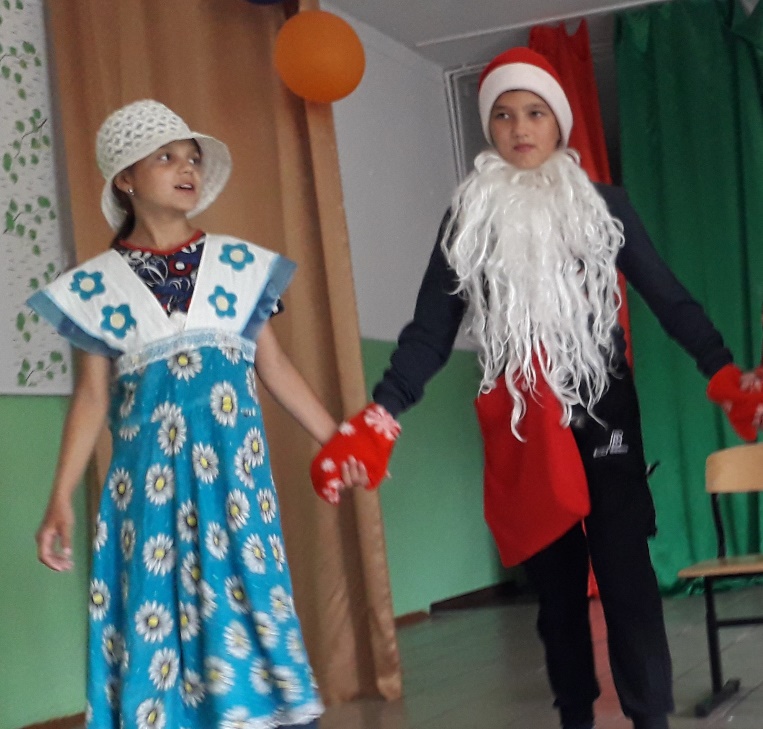 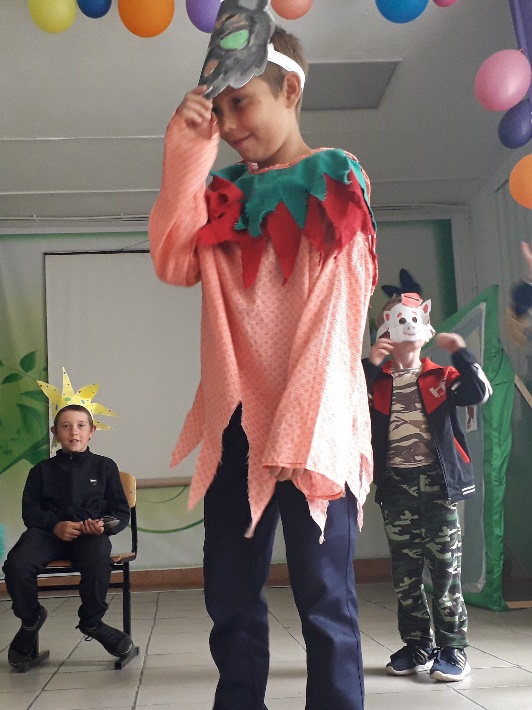 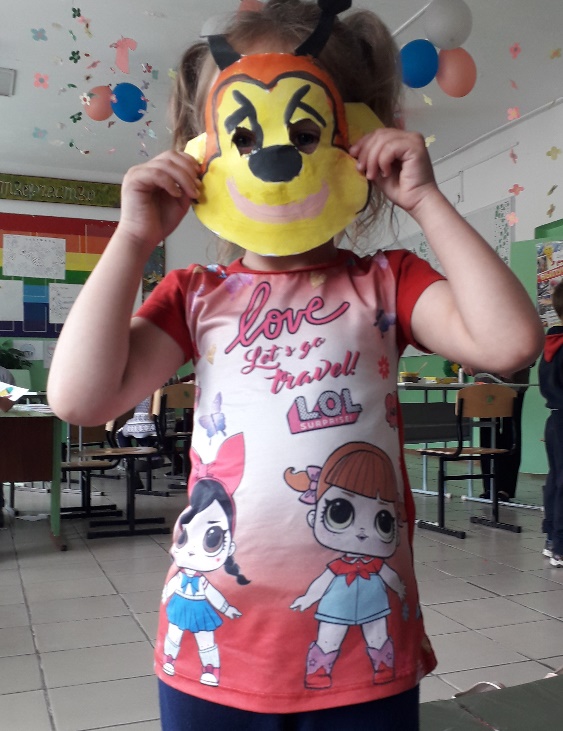 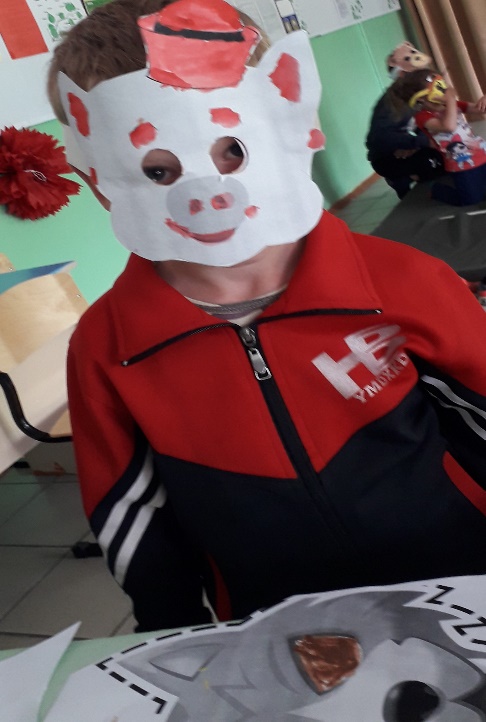 